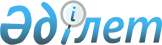 О награждении медалью "За вклад в развитие Евразийского экономического союза"Решение Высшего Евразийского экономического совета от 29 мая 2019 года № 3
      В соответствии с пунктом 3 Положения о медали "За вклад в развитие Евразийского экономического союза", утвержденного Решением Высшего Евразийского экономического совета от 6 декабря 2018 г. № 28, в целях поощрения граждан государств – членов Евразийского экономического союза, а также граждан третьих государств, внесших значительный вклад в развитие Евразийского экономического союза, Высший Евразийский экономический совет решил: 
      Наградить граждан государств – членов Евразийского экономического союза, а также граждан третьих государств медалью "За вклад в развитие Евразийского экономического союза" по списку согласно приложению.  
      Члены Высшего Евразийского экономического совета: 
					© 2012. РГП на ПХВ «Институт законодательства и правовой информации Республики Казахстан» Министерства юстиции Республики Казахстан
				
От Республики
Армения

От Республики
Беларусь

От Республики
Казахстан

От Кыргызской
Республики

От Российской
Федерации
